Documento mediante el cual se dan a conocer al público en general, los costos por la reproducción y envío de los datos personales que le sean solicitados, con base en lo establecido en las disposiciones normativas aplicables.De conformidad con los artículos 50 y 85 fracción IV, de la Ley General de Protección de Datos Personales en Posesión de Sujetos Obligados, relacionados con los numerales 89 y 90 fracción I, de los Lineamientos Generales de Protección de Datos Personales para el Sector Público, el ejercicio de los derechos de acceso, rectificación, cancelación y oposición a la publicación debe ser gratuito, por lo que únicamente se realizaran cobros por reproducción, certificación y envío de la información; sin embargo, serán gratuitas las copias simples o certificadas que no excedan de veinte hojas, o bien, las primeras veinte hojas reproducidas o certificadas.Al respecto, de conformidad con lo previsto en el artículo 5, fracción I, segundo párrafo, Ley Federal de Derechos, relacionado con el Anexo 19 de la Resolución Miscelánea Fiscal para 2022, publicada en el Diario Oficial de la Federación el 27 de diciembre de 2021, los costos por reproducción de información son los siguientes:El pago correspondiente se lleva a cabo en el esquema electrónico del Tribunal Federal de Justicia Administrativa denominado e5cinco, para los trámites y servicios que requieren del Pago de Derechos, Productos y Aprovechamientos (DPA´s), el cual se realiza de manera electrónica en las instituciones de crédito autorizadas, a través de sus portales de Internet o de sus ventanillas bancarias; por lo que se debe ingresar al sitio web de este órgano jurisdiccional www.tfja.gob.mx y localizar el símbolo “e5cinco”, o bien, acceder directamente a la liga http://cesmdfa.tfja.gob.mx/TFJFAe5/tfjfae5.php, en donde podrá localizar el acceso a la plataforma mencionada.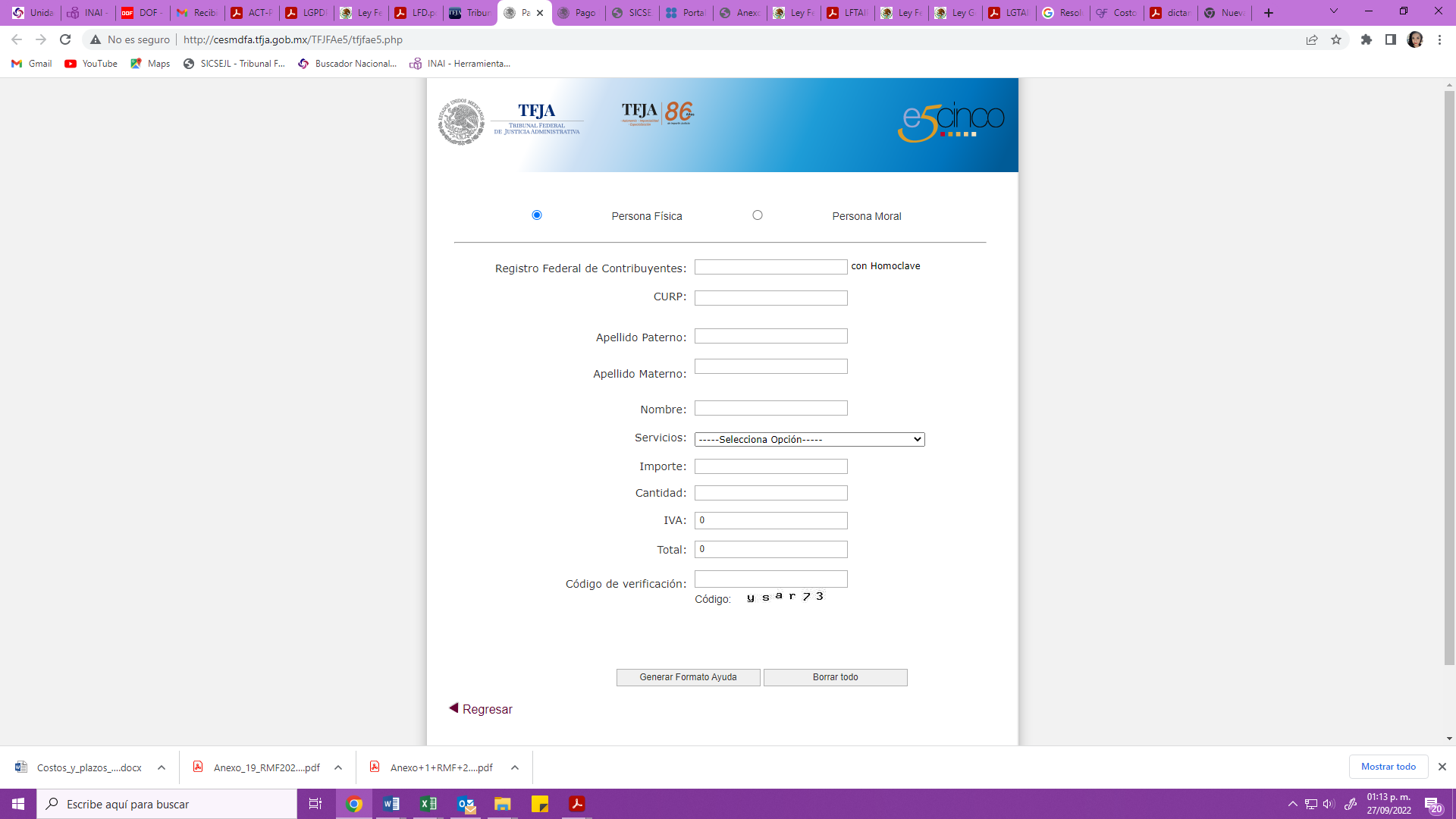 Ahora bien, por lo que hace a los costos de envío de la información, previo a cumplir con los requisitos que prevé la Ley General de Protección de Datos Personales en Posesión de Sujetos Obligados, el pago correspondiente se efectúa mediante el formato de “Depósito Referenciado” que se encuentra en la parte inferior derecha del sitio web de este Tribunal www.tfja.gob.mx, o bien, en la liga https://www.tfja.gob.mx/depositos-referenciados/, en el cual deberá realizar lo siguiente: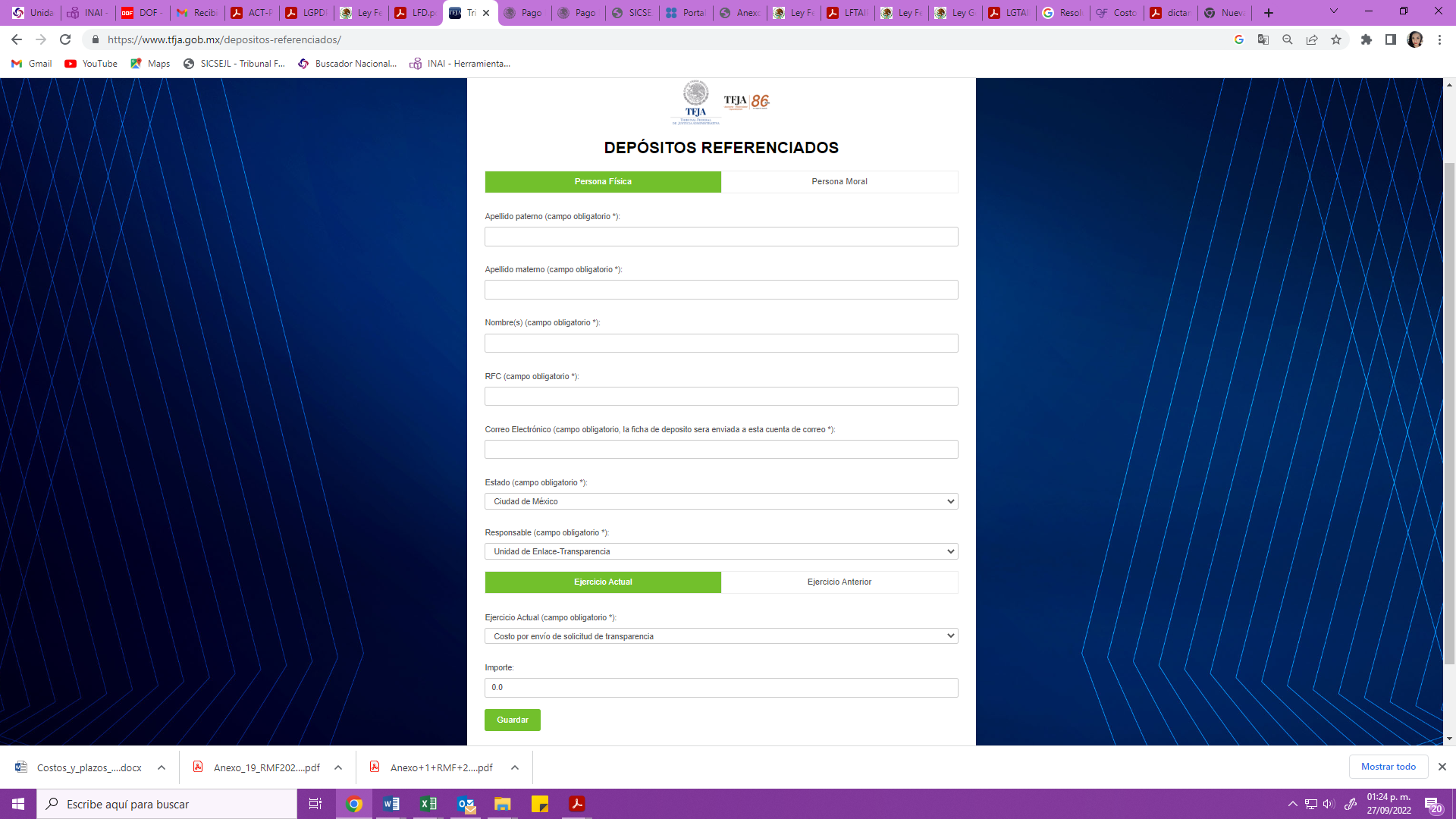 Elegir “Persona Física” y proporcionar los datos que se requieren: apellido paterno, apellido materno, nombre, Registro Federal de Contribuyentes (RFC) y correo electrónico.Seleccionar el “Estado” al que desea se le remitan las copias.En el campo “Responsable”, seleccionar la opción “Unidad de Enlace-Transparencia”.Elegir la opción “Ejercicio Actual”.Posteriormente en el catálogo “Ejercicio actual (campo obligatorio)”, seleccionar la opción “Costo por envío de solicitud de trasparencia”.En el campo “Importe” señalar el monto del servicio de envío de su elección, y dar clic en “Guardar”:Se descargará una “Ficha de depósito” con el número de referencia, monto y la institución bancaria en la que puede efectuar el pago, con la ficha generada, como se observa a continuación: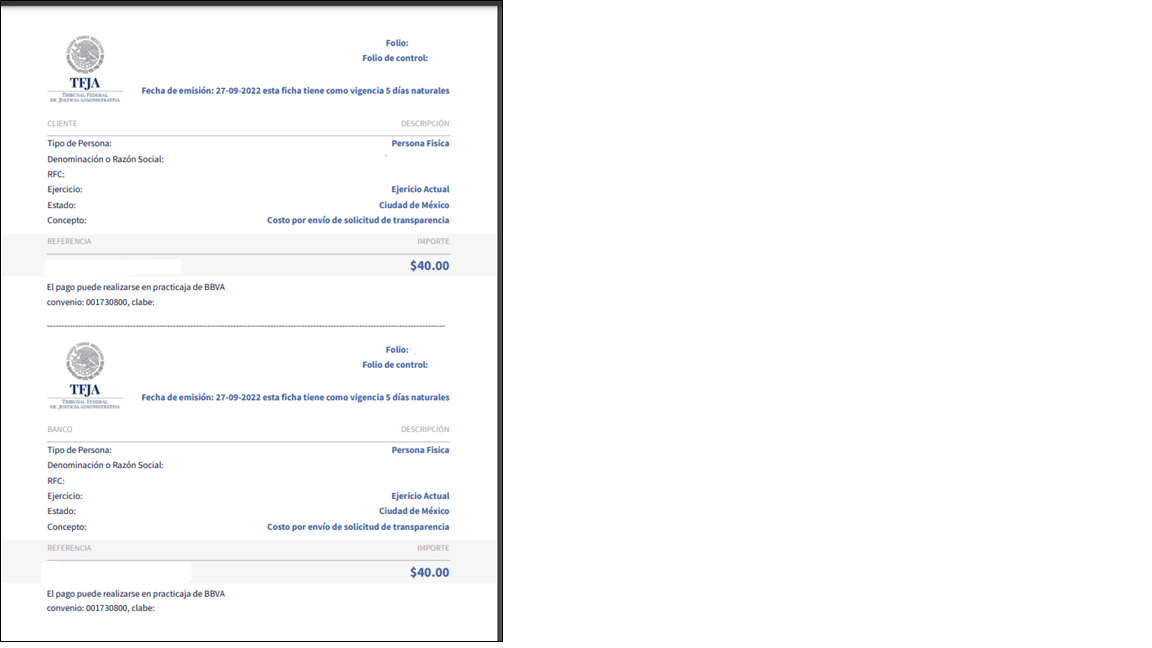 Modalidad de reproducción de la informaciónCosto UnitarioCopia simple$1.00Copia certificada$23.00Disco compacto (CD)$10.00